Монгол-Японы Төвийн танхим ашиглан үйл ажиллагаа зохион байгуулах өргөдлийн маягтХүлээж авсан дугаар No※Үйл ажиллагааны хөтөлбөр, үйл ажиллагааг зохион байгуулах танхим засалтын зураг зэргийг заавал хавсаргана уу.Өргөдөл гаргасан огнооӨргөдөл гаргасан огнооЖурамтай танилцаж өргөдөл гаргагчЖурамтай танилцаж өргөдөл гаргагчЖурамтай танилцаж өргөдөл гаргагчЖурамтай танилцаж өргөдөл гаргагчЖурамтай танилцаж өргөдөл гаргагчХүлээн авсанХүлээн авсанЗөвлөхЗахирал  Он    сар     өдөр  Он    сар     өдөрНэр:Хаяг:Утас:Нэр:Хаяг:Утас:Нэр:Хаяг:Утас:Нэр:Хаяг:Утас:Нэр:Хаяг:Утас:Үйл ажиллагаа зохион байгуулах өдөр, цагҮйл ажиллагаа зохион байгуулах өдөр, цагон　　　сар　　　өдөр　　　　　цаг　　мин  ~　 цаг　　минон　　　сар　　　өдөр　　　　　цаг　　мин  ~　 цаг　　минон　　　сар　　　өдөр　　　　　цаг　　мин  ~　 цаг　　минон　　　сар　　　өдөр　　　　　цаг　　мин  ~　 цаг　　минон　　　сар　　　өдөр　　　　　цаг　　мин  ~　 цаг　　минон　　　сар　　　өдөр　　　　　цаг　　мин  ~　 цаг　　минон　　　сар　　　өдөр　　　　　цаг　　мин  ~　 цаг　　минон　　　сар　　　өдөр　　　　　цаг　　мин  ~　 цаг　　минон　　　сар　　　өдөр　　　　　цаг　　мин  ~　 цаг　　минон　　　сар　　　өдөр　　　　　цаг　　мин  ~　 цаг　　минон　　　сар　　　өдөр　　　　　цаг　　мин  ~　 цаг　　минон　　　сар　　　өдөр　　　　　цаг　　мин  ~　 цаг　　минон　　　сар　　　өдөр　　　　　цаг　　мин  ~　 цаг　　минон　　　сар　　　өдөр　　　　　цаг　　мин  ~　 цаг　　минон　　　сар　　　өдөр　　　　　цаг　　мин  ~　 цаг　　минон　　　сар　　　өдөр　　　　　цаг　　мин  ~　 цаг　　минон　　　сар　　　өдөр　　　　　цаг　　мин  ~　 цаг　　минон　　　сар　　　өдөр　　　　　цаг　　мин  ~　 цаг　　минон　　　сар　　　өдөр　　　　　цаг　　мин  ~　 цаг　　минон　　　сар　　　өдөр　　　　　цаг　　мин  ~　 цаг　　минон　　　сар　　　өдөр　　　　　цаг　　мин  ~　 цаг　　минҮйл ажиллагаа зохион байгуулах танхимҮйл ажиллагаа зохион байгуулах танхим1 давхар их танхим （□ хэмжээ 1/3  □ хэмжээ 2/3　□ хэмжээ 3/3）2 давхар 202 тоот өрөө　（хурлын зориулалттай）2 давхар　203 тоот өрөө　(семинар, сургалтын танхим)2 давхар　204 тоот өрөө　(семинар, сургалтын танхим)2 давхар　205 тоот өрөө　(семинар, сургалтын танхим)2 давхар　206 тоот өрөө　Компьютер сургалтын танхим1 давхар Хүлээн авах танхим1 давхар их танхим （□ хэмжээ 1/3  □ хэмжээ 2/3　□ хэмжээ 3/3）2 давхар 202 тоот өрөө　（хурлын зориулалттай）2 давхар　203 тоот өрөө　(семинар, сургалтын танхим)2 давхар　204 тоот өрөө　(семинар, сургалтын танхим)2 давхар　205 тоот өрөө　(семинар, сургалтын танхим)2 давхар　206 тоот өрөө　Компьютер сургалтын танхим1 давхар Хүлээн авах танхим1 давхар их танхим （□ хэмжээ 1/3  □ хэмжээ 2/3　□ хэмжээ 3/3）2 давхар 202 тоот өрөө　（хурлын зориулалттай）2 давхар　203 тоот өрөө　(семинар, сургалтын танхим)2 давхар　204 тоот өрөө　(семинар, сургалтын танхим)2 давхар　205 тоот өрөө　(семинар, сургалтын танхим)2 давхар　206 тоот өрөө　Компьютер сургалтын танхим1 давхар Хүлээн авах танхим1 давхар их танхим （□ хэмжээ 1/3  □ хэмжээ 2/3　□ хэмжээ 3/3）2 давхар 202 тоот өрөө　（хурлын зориулалттай）2 давхар　203 тоот өрөө　(семинар, сургалтын танхим)2 давхар　204 тоот өрөө　(семинар, сургалтын танхим)2 давхар　205 тоот өрөө　(семинар, сургалтын танхим)2 давхар　206 тоот өрөө　Компьютер сургалтын танхим1 давхар Хүлээн авах танхим1 давхар их танхим （□ хэмжээ 1/3  □ хэмжээ 2/3　□ хэмжээ 3/3）2 давхар 202 тоот өрөө　（хурлын зориулалттай）2 давхар　203 тоот өрөө　(семинар, сургалтын танхим)2 давхар　204 тоот өрөө　(семинар, сургалтын танхим)2 давхар　205 тоот өрөө　(семинар, сургалтын танхим)2 давхар　206 тоот өрөө　Компьютер сургалтын танхим1 давхар Хүлээн авах танхим1 давхар их танхим （□ хэмжээ 1/3  □ хэмжээ 2/3　□ хэмжээ 3/3）2 давхар 202 тоот өрөө　（хурлын зориулалттай）2 давхар　203 тоот өрөө　(семинар, сургалтын танхим)2 давхар　204 тоот өрөө　(семинар, сургалтын танхим)2 давхар　205 тоот өрөө　(семинар, сургалтын танхим)2 давхар　206 тоот өрөө　Компьютер сургалтын танхим1 давхар Хүлээн авах танхим1 давхар их танхим （□ хэмжээ 1/3  □ хэмжээ 2/3　□ хэмжээ 3/3）2 давхар 202 тоот өрөө　（хурлын зориулалттай）2 давхар　203 тоот өрөө　(семинар, сургалтын танхим)2 давхар　204 тоот өрөө　(семинар, сургалтын танхим)2 давхар　205 тоот өрөө　(семинар, сургалтын танхим)2 давхар　206 тоот өрөө　Компьютер сургалтын танхим1 давхар Хүлээн авах танхим1 давхар их танхим （□ хэмжээ 1/3  □ хэмжээ 2/3　□ хэмжээ 3/3）2 давхар 202 тоот өрөө　（хурлын зориулалттай）2 давхар　203 тоот өрөө　(семинар, сургалтын танхим)2 давхар　204 тоот өрөө　(семинар, сургалтын танхим)2 давхар　205 тоот өрөө　(семинар, сургалтын танхим)2 давхар　206 тоот өрөө　Компьютер сургалтын танхим1 давхар Хүлээн авах танхимҮйл ажиллагааны нэрҮйл ажиллагааны нэрҮйл ажиллагааны зорилгоҮйл ажиллагааны зорилгоЦагийн хуваарьЦагийн хуваарьТөв дээр ирэх цаг     он　　　сар　　　өдөр　　　　　цаг　　мин  Бэлтгэл ажил   он　сар　　　өдөр　　цаг　　мин  ~　 цаг　　минЭхлэх цаг        он　　　сар　　　өдөр　　　　　цаг　　мин  Дуусах цаг	  он　　　сар　　　өдөр　　　　　цаг　　мин  Танхимыг цэгцэлж,   он　　　сар　　　өдөр　　　　　цаг　　мин  Бүрэн чөлөөлөх цагТөв дээр ирэх цаг     он　　　сар　　　өдөр　　　　　цаг　　мин  Бэлтгэл ажил   он　сар　　　өдөр　　цаг　　мин  ~　 цаг　　минЭхлэх цаг        он　　　сар　　　өдөр　　　　　цаг　　мин  Дуусах цаг	  он　　　сар　　　өдөр　　　　　цаг　　мин  Танхимыг цэгцэлж,   он　　　сар　　　өдөр　　　　　цаг　　мин  Бүрэн чөлөөлөх цагТөв дээр ирэх цаг     он　　　сар　　　өдөр　　　　　цаг　　мин  Бэлтгэл ажил   он　сар　　　өдөр　　цаг　　мин  ~　 цаг　　минЭхлэх цаг        он　　　сар　　　өдөр　　　　　цаг　　мин  Дуусах цаг	  он　　　сар　　　өдөр　　　　　цаг　　мин  Танхимыг цэгцэлж,   он　　　сар　　　өдөр　　　　　цаг　　мин  Бүрэн чөлөөлөх цагТөв дээр ирэх цаг     он　　　сар　　　өдөр　　　　　цаг　　мин  Бэлтгэл ажил   он　сар　　　өдөр　　цаг　　мин  ~　 цаг　　минЭхлэх цаг        он　　　сар　　　өдөр　　　　　цаг　　мин  Дуусах цаг	  он　　　сар　　　өдөр　　　　　цаг　　мин  Танхимыг цэгцэлж,   он　　　сар　　　өдөр　　　　　цаг　　мин  Бүрэн чөлөөлөх цагТөв дээр ирэх цаг     он　　　сар　　　өдөр　　　　　цаг　　мин  Бэлтгэл ажил   он　сар　　　өдөр　　цаг　　мин  ~　 цаг　　минЭхлэх цаг        он　　　сар　　　өдөр　　　　　цаг　　мин  Дуусах цаг	  он　　　сар　　　өдөр　　　　　цаг　　мин  Танхимыг цэгцэлж,   он　　　сар　　　өдөр　　　　　цаг　　мин  Бүрэн чөлөөлөх цагТөв дээр ирэх цаг     он　　　сар　　　өдөр　　　　　цаг　　мин  Бэлтгэл ажил   он　сар　　　өдөр　　цаг　　мин  ~　 цаг　　минЭхлэх цаг        он　　　сар　　　өдөр　　　　　цаг　　мин  Дуусах цаг	  он　　　сар　　　өдөр　　　　　цаг　　мин  Танхимыг цэгцэлж,   он　　　сар　　　өдөр　　　　　цаг　　мин  Бүрэн чөлөөлөх цагТөв дээр ирэх цаг     он　　　сар　　　өдөр　　　　　цаг　　мин  Бэлтгэл ажил   он　сар　　　өдөр　　цаг　　мин  ~　 цаг　　минЭхлэх цаг        он　　　сар　　　өдөр　　　　　цаг　　мин  Дуусах цаг	  он　　　сар　　　өдөр　　　　　цаг　　мин  Танхимыг цэгцэлж,   он　　　сар　　　өдөр　　　　　цаг　　мин  Бүрэн чөлөөлөх цагОролцогчийн тооОролцогчийн тоо　　　　　　　　　　　　　　　　　　　　　　　　　　　хүн　　　　　　　　　　　　　　　　　　　　　　　　　　　хүн　　　　　　　　　　　　　　　　　　　　　　　　　　　хүн　　　　　　　　　　　　　　　　　　　　　　　　　　　хүн　　　　　　　　　　　　　　　　　　　　　　　　　　　хүн　　　　　　　　　　　　　　　　　　　　　　　　　　　хүн　　　　　　　　　　　　　　　　　　　　　　　　　　　хүнЗохион байгуулагч байгууллагын нэр（хариуцагч хүний нэр, утасны дугаар）Зохион байгуулагч байгууллагын нэр（хариуцагч хүний нэр, утасны дугаар）Байгууллагын регистрийн дугаараа бичнэ үү.Байгууллагын регистрийн дугаараа бичнэ үү.Үйл ажиллагаа зохион байгуулахад шаардагдах техник хэрэгсэл, үйлчилгээҮйл ажиллагаа зохион байгуулахад шаардагдах техник хэрэгсэл, үйлчилгээБусад санал хүсэлтБусад санал хүсэлтЗөвхөн Монгол-Японы төвийн хэрэгцээндЗөвхөн Монгол-Японы төвийн хэрэгцээндТийм　　　　・　　Үгүй　　　　　・　ЗөвлөлдөхТийм　　　　・　　Үгүй　　　　　・　ЗөвлөлдөхТийм　　　　・　　Үгүй　　　　　・　ЗөвлөлдөхТийм　　　　・　　Үгүй　　　　　・　ЗөвлөлдөхТийм　　　　・　　Үгүй　　　　　・　ЗөвлөлдөхТийм　　　　・　　Үгүй　　　　　・　ЗөвлөлдөхТийм　　　　・　　Үгүй　　　　　・　ЗөвлөлдөхЗөвхөн Монгол-Японы төвийн хэрэгцээндЗөвхөн Монгол-Японы төвийн хэрэгцээндҮйл ажиллагаа зохион байгуулах төлбөр: Төлбөртэй, төлбөргүйТөлбөр （төгрөг）...............Үйл ажиллагаа зохион байгуулах төлбөр: Төлбөртэй, төлбөргүйТөлбөр （төгрөг）...............Үйл ажиллагаа зохион байгуулах төлбөр: Төлбөртэй, төлбөргүйТөлбөр （төгрөг）...............Үйл ажиллагаа зохион байгуулах төлбөр: Төлбөртэй, төлбөргүйТөлбөр （төгрөг）...............Төлбөр төлөх арга:Бэлэн мөнгө, дансаар Урьдчилгаа байршуулах эсэх:・　Тийм         ・ ҮгүйТөлбөр төлөх арга:Бэлэн мөнгө, дансаар Урьдчилгаа байршуулах эсэх:・　Тийм         ・ ҮгүйТөлбөр төлөх арга:Бэлэн мөнгө, дансаар Урьдчилгаа байршуулах эсэх:・　Тийм         ・ ҮгүйЗөвшөөрсөн өдөрХариу мэдэгдсэн хүний нэрГарын үсэгХариу мэдэгдсэн хүний нэрГарын үсэгХариу мэдэгдсэн хүний нэрГарын үсэг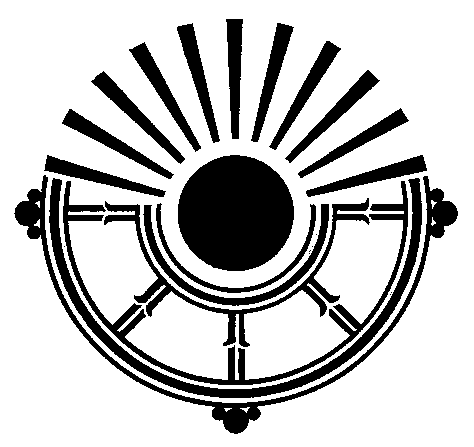 